January 14, 20243rd Sunday After Christmas“Speak Lord, Your Servant is Listening!”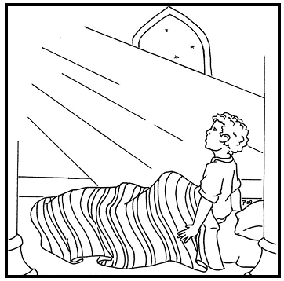 Crescentville United Methodist ChurchA Changing Church for Changing TimesPastor Brendan Van Gorder412 Sentner StreetPhiladelphia, Pennsylvania 19120215-745-7115E-Mail: crescentvilleumc@gmail.comWeb Site: https://www.crescentvilleumc.com/Facebook: https://www.facebook.com/crescentvilleumcYouTube Channel:https://www.youtube.com/@crescentvilleunitedmethodi7688Crescentville United Methodist Church3rd Sunday After Christmas                                                                                         January 14, 2024Welcome and PrayerAnnouncementsPlease stand Chorus of Welcome                              “The Family of God”I’m so glad I’m a part of the family of God—I’ve been washed in the fountain, cleansed by His blood!  Joint heirs with Jesus as we travel this sod; for I’m part of the family, the family of God.Call to Worship                                                                                                                 Psalm 139:1-6L:   O LORD, you have searched me and known me.P:  You know when I sit down and when I rise up; you discern my thoughts from far away.L:  You search out my path and my lying down, and are acquainted with all my ways.P:  Even before a word is on my tongue, O LORD, you know it completely.L:  You hem me in, behind and before, and lay your hand upon me.P:  Such knowledge is too wonderful for me; it is so high that I cannot attain it.Opening Worship Song                     “Victory Belongs to Jesus”         Who can stand against the Lord;  No one can, no one will Who can stand against the King;  No one can, no one will2 X     Ooo oh..   Ooo oh..   Victory belongs to Jesus; Victory belongs to Him  Repeat allYou will deliver You're a provider; I find my victory in YouForever victorious, forever we win; I find my victory in You4 X   Ooo oh..   Ooo oh..    Victory belongs to Jesus;  Victory belongs to                     Opening Prayer  Lord, help us to have a servant heart this week. Help us to be humble. Help us not to try to figure out our lives. Help us look to you for our instructions and assignments. God, help us to remember that we are not in charge, you are. Help us to wait on you for our tasks for the day.  Help us to pray, help us to encourage others, help us to encourage ourselves, and help us to be humble and obedient servants. Jesus, come quickly and have mercy on us. We want to be your hands and feet, but we cry out for you today, “come quickly Jesus and lead us into the way of peace”. In Jesus name, Amen.Please Be SeatedYouth MessageJoys & Concerns …………….Gathered PrayerSinging of THE LORD'S PRAYER   Our Father, which art in heaven, hallowed be Thy name; Thy kingdom come, Thy will be done, on earth as it is in heaven. Give us this day our daily bread; and forgive us our debts as we forgive our debtors. And lead us not into temptation, but deliver us from evil. For Thine is the kingdom, and the power, and the glory, forever.  AmenGifts and Offerings                                                                         Offertory                                             “All That We Have”                                 Please join in singing!The Doxology              “Praise God, from Whom All Blessings Flow”                      #95Praise God from whom all blessings flow, Praise Him all creatures here below.Praise Him above ye heavenly host; praise Father, Son, and Holy Ghost. Amen.The Offertory PrayerDismissal of the YouthHymn                                             “Lord, Speak To Me”   [verses 1,2,3,4]                       # 463Lord, speak to me, that I may speak in living echoes of Thy tone;as Thou hast sought, so let me seek Thine erring children lost and lone.O strengthen me, that while I stand firm on the rock, and strong in Thee,I may stretch out a loving hand to wrestlers withthe troubled sea.O teach me, Lord, that I may teach the precious things Thou dost impart;and wing my words, that they may reach the hidden depths of many a heart.O fill me with Thy fullness, Lord, until my very heart o'erflowin kindling thought and glowing word, Thy love to tell, Thy praise to show.                           Scripture Lesson                                                                                                            1 Samuel 3:1-10, (11-20)Now the boy Samuel was ministering to the LORD under Eli. The word of the LORD was rare in those days; visions were not widespread.  At that time Eli, whose eyesight had begun to grow dim so that he could not see, was lying down in his room;  the lamp of God had not yet gone out, and Samuel was lying down in the temple of the LORD, where the ark of God was.Then the LORD called, "Samuel! Samuel!" and he said, "Here I am!" and ran to Eli, and said, "Here I am, for you called me." But he said, "I did not call; lie down again." So he went and lay down.The LORD called again, "Samuel!" Samuel got up and went to Eli, and said, "Here I am, for you called me." But he said, "I did not call, my son; lie down again." Now Samuel did not yet know the LORD, and the word of the LORD had not yet been revealed to him.The LORD called Samuel again, a third time. And he got up and went to Eli, and said, "Here I am, for you called me." Then Eli perceived that the LORD was calling the boy.Therefore Eli said to Samuel, "Go, lie down; and if he calls you, you shall say, 'Speak, LORD, for your servant is listening.'" So Samuel went and lay down in his place.  Now the LORD came and stood there, calling as before, "Samuel! Samuel!" And Samuel said, "Speak, for your servant is listening."  Then the LORD said to Samuel, "See, I am about to do something in Israel that will make both ears of anyone who hears of it tingle. On that day I will fulfill against Eli all that I have spoken concerning his house, from beginning to end.For I have told him that I am about to punish his house forever, for the iniquity that he knew, because his sons were blaspheming God, and he did not restrain them. Therefore I swear to the house of Eli that the iniquity of Eli's house shall not be expiated by sacrifice or offering forever."Sermon                                                                                                    “Speak Lord, Your Servant is Listening!”*Affirmation of Faith                                                                                                        The Apostles’ Creed      I believe in God the Father Almighty, maker of heaven and earth;       And in Jesus Christ His only Son our Lord:      who was conceived by the Holy Spirit, born of the Virgin Mary,      suffered under Pontius Pilate, was crucified, dead, and buried;      the third day He rose from the dead; He ascended into heaven,      and sitteth at the right hand of God the Father Almighty;      from thence He shall come to judge the quick and the dead;      I believe in the Holy Spirit, the holy catholic church,      the communion of saints, the forgiveness of sins,      the resurrection of the body, and the life everlasting.  Amen.Closing Hymn                                               “Here I Am, Lord”                                                    # 593I, the Lord of sea and sky, I have heard my people cry.  All who dwell in dark and sin my hand will save.I  who made the stars of night, I will make their darkness bright.  Who will bear my light to them?Whom shall I send?	Refrain:  Here I am, Lord.  Is it I, Lord?  I have heard You calling in the night.                          I will go, Lord, if You lead me.  I will hold Your people in my heart.I, the Lord, of snow and rain, I have borne my people’s pain. I have wept for love of them. They turn away.I will break their hearts of stone, give them hearts for love alone. I will speak my word to them.Whom shall I send?	RefrainI, the Lord of wind and flame, I will tend the poor and lame, I will set a feast for them. My hand will save.Finest bread I will provide till their hearts be satisfied. I will give my life to them. Whom shall I send? RefrainBenedictionChoral Benediction                                “Lord, Speak to Me”   [Verses 5]                            # 463O use me, Lord, use even me, just as Thou wilt, and when, and where,until Your blessed face I see, Thy rest, Thy joy, Thy glory share.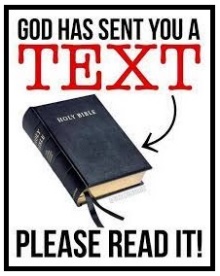 Lectionary Scripture Readings Reading the bible gives us instruction in righteousness needed for life. The Bible holds all we need for life and godliness.Sunday, January 21Mark 1:14–20 - Jonah 3:1–5, 10 - Psalm 62:5–12 - 1 Corinthians 7:29–31 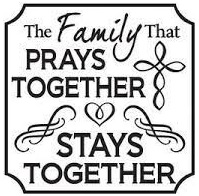 Joys & Concerns:  Keep those prayers going and thank God for His answers! To add a prayer request or share a joy, please call the church and leave a message.   (215) 745-7115.Praying requires Faith, and having faith in God requires us to trust him. When we intercede on behalf of another brethren in any situation, we show our dependence on the strength of God and pray in the belief of his ability to hear and answer our prayers.Prayer Requests called in this weekAllyson is requesting traveling mercies for herself and her family.Cocoa’s requests prayers for her father, Ron SmithPrayers for the Sprigg family as their daughter had a miscarriage, and the family is already grieving the loss of a grandchildPrayer Requests from January 7thContinuing Prayers for: Eva Baumgartel          Dorothy Buzzard      Martha & Wondor Korto       Scott Meyer                               Cass Quigley              Marva  For families, especially:Betty Sauerwald & family    The Stefanescu & Mc Manus Families      Jiselle & FamilyZilpha and James Browne      Jean Bernard and family      The Spotts FamilyPastor Brendan Van Gorder & family               For an end to violence, for peace and stability                                         Philadelphia, especially our community     -   Sierra Leone, Africa    Haiti   -    Israel and Hamas   -   Ukraine and Russia          Please praise and pray for our youth – they are the future of our church!Requested byRequests for prayer, shared joysRuthieJoan Harmer, 95 yrs old, in Holy Redeemer Hospital with pneumoniaDendeThankful her daughter Wadiya is almost finished treatments and is feeling betterSonjaPrayers for Mom, Zilpha, as she has a very bad cold.Ed PayeTraveling mercies.  Grateful for 2023 and looking forward to 2024.DianaEva Baumgartel is home and still not feeling well, prayers for recoveryCocoaFriends Joe & Maria, Joe preparing for extensive surgery and rehab.CocoaCocoa has adopted a feral cat and asks for prayers as the cat adjusts to it's new home.DotVince Riley is preparing for back surgerySue CKnee is healing well, thanks for prayers.Sue CWelcome to Pastor Randy as he joins us today for worship.Sue SLinda Sutton is not feeling well, prayers for her and her family.GerryDaughter Christine has a bad coldGuest, ZeeHappy to visit us today, prayers for our youthEnidWelcomes her sister, Zee, who is visiting from TexasBillPrayers that insurance will cover Meghan Riley for full recovery at rehab 